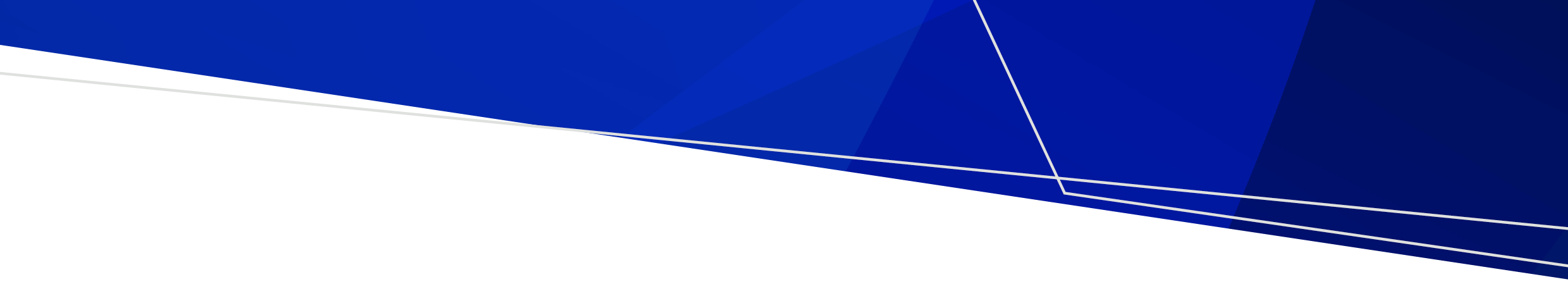 ឱសថស្ថាន Supercare រដ្ឋវិចថូរៀ ត្រូវបានគាំទ្រដោយរដ្ឋាភិបាលរដ្ឋវិចថូរៀ ដើម្បីផ្តល់នូវលទ្ធភាពចូលប្រើប្រាស់ ការថែទាំសុខភាព និងដំបូន្មានប្រកបដោយវិជ្ជាជីវៈ។ឱសថស្ថាន Supercare៖បើកធ្វើការ 24 ម៉ោងក្នុងមួយថ្ងៃ ប្រាំពីរថ្ងៃក្នុងមួយសប្តាហ៍ ដោយផ្តល់នូវលទ្ធភាពចូលប្រើប្រាស់ឱសថការីសម្រាប់ដំបូន្មាន ការផ្គត់ផ្គង់ថ្នាំពេទ្យ និងការចេញវេជ្ជបញ្ជា។ រួមបញ្ចូលបន្ទប់ពិគ្រោះយោបល់ឯកជនមួយ ដែលមានសេវាកម្មគិលានុបដ្ឋាកឥតគិតថ្លៃនៅរវាងម៉ោង 6 ល្ងាច ដល់ម៉ោង 10 យប់ រៀងរាល់ថ្ងៃសម្រាប់ជំងឺ និងរបួសតិចតួច។ដំណើរការក្រោមឈ្មោះ និងម៉ាកយីហោឱសថស្ថានដែលបានសម្រាំងជ្រើសរើស ដើម្បីផ្តល់ជូនសេវាកម្មបន្ថែមនេះនៅក្នុង សហគមន៍របស់អ្នក។ ឱសថស្ថានទាំងនេះត្រូវបានគាំទ្រដោយរដ្ឋាភិបាលដើម្បីបើកដំណើរការក្រោយម៉ោងធ្វើការ ប្រាំពីរថ្ងៃក្នុងមួយសប្តាហ៍ ហើយមានបន្ទប់ពិគ្រោះយោបល់ឯកជនដោយឡែកពិសេសមួយសម្រាប់គិលានុបដ្ឋាក ដើម្បីធានានូវភាពឯកជនក្នុងអំឡុងពេលអញ្ជើញទៅពិនិត្យរបស់អ្នក។ គោរពភាពឯកជនរបស់អ្នក។ ព័ត៌មានសុខភាពរបស់អ្នកនឹងត្រូវបានចែករំលែក ដោយមានការយល់ព្រមពីអ្នក និងសម្រាប់គោលបំណងជាក់លាក់បំផុត រួមទាំងជាមួយវេជ្ជបណ្ឌិតធម្មតារបស់អ្នកតែប៉ុណ្ណោះ។មានលទ្ឋភាពចូលប្រើប្រាស់សេវាកម្មអ្នកបកប្រែផ្ទាល់មាត់។មានអ្នកយាមសន្តិសុខនៅនឹងកន្លែងនៅពេលយប់ ហើយប្រសិនបើស្ថានភាពតម្រូវ នឹងមានការចូលរួមពីសេវាកម្មសង្គ្រោះ បន្ទាន់ដែលសមស្រប។ មានស្តុកឱសថថែទាំសម្រាលការឈឺចាប់តាមស្ដង់ដារ។សេវាកម្មគិលានុបដ្ឋាកមានផ្តល់ជូនគិលានុបដ្ឋាកដែលបានចុះបញ្ជីស្របច្បាប់ សម្រាប់ការពិគ្រោះយោបល់ជារៀងរាល់យប់ រវាងម៉ោង 6 ល្ងាច ដល់ម៉ោង 10 យប់។ គិលានុបដ្ឋាយកអាចវាយតម្លៃ និងព្យាបាលអ្នកណាម្នាក់ដែលមានបញ្ហាសុខភាពតិចតួចដូចជាកន្ទួលស្បែក គ្រុនក្តៅ និងសត្វល្អិតខាំ ព្រមទាំងព្យាបាលការរលាក ស្នាមកាត់ និងស្នាមជាំតិចតួច។ ពួកគេក៏នឹងអាចពិនិត្យសម្ពាធឈាម ចាក់ថ្នាំបង្ការរោគ និងផ្តល់ជូនដំបូន្មានអំពីរបៀបរស់នៅ និងព័ត៌មានសុខភាពផងដែរ។គិលានុបដ្ឋាកអាចមានផ្តល់ជូនដើម្បីចាត់ចែងការចាក់ថ្នាំបង្ការរោគមួយចំនួន ដូចជាការចាក់វ៉ាក់សាំងរោគក្អកមាន់ និង គ្រុនផ្តាសាយ។ ពួកគេក៏អាចចាត់ចែងការចាក់ថ្នាំបង្ការរោគតាមវេជ្ជបញ្ជារបស់វេជ្ជបណ្ឌិតផងដែរ។គិលានុបដ្ឋាកដែលបម្រើក្នុងឱសថស្ថាន Supercare មិនអាចចេញវេជ្ជបញ្ជាបានទេ។ ប្រសិនបើមានការតម្រូវឱ្យមាន ការវាយយតម្លៃឡើងវិញផ្នែកវេជ្ជសាស្រ្ត គិលានុបដ្ឋាកនឹងណែនាំទៅកាន់អ្នកផ្តល់សេវាកម្មសុខភាពសមស្របផ្សេងទៀត។អ្នកជំងឺ​ត្រូវ​បាន​គេពិនិត្យតាម​មូលដ្ឋានមកដល់​មុន​ នឹងត្រូវបានពិនិត្យ​មុន។ មិនចាំបាច់ការណាត់ពេលជួបទេ។ ប្រសិនបើស្ថានភាពរបស់បុគ្គលនោះតម្រូវការថែទាំកម្រិតកាន់តែខ្ពស់ ពួកគេត្រូវបានបញ្ជូនទៅកាន់សេវាថែកម្ម ដែលសមស្របជាង។គ្មានការគិតថ្លៃលើការពិគ្រោះយោបល់ដើម្បីទៅជួបគិលានុបដ្ឋាកនៅឱសថស្ថាន Supercare ទេ។ ការផ្គត់ផ្គង់ផ្នែក វេជ្ជសាស្រ្តដែលគិលានុបដ្ឋាកប្រើប្រាស់ក្នុងអំឡុងពេលពិគ្រោះយោបល់ ក៏ឥតគិតថ្លៃផងដែរ។ អ្នកជំងឺអាចជ្រើសរើស ទិញផលិតផលបន្ថែមពីឱសថស្ថានក៏បានដែរ។អ្នកមិនចាំបាច់ត្រូវការប័ណ្ណ Medicare ទេ។ សេវាកម្មនេះមានសម្រាប់ពលរដ្ឋវិចថូរៀ និងអ្នកមកទស្សនារដ្ឋនេះគ្រប់រូប។ក្នុងករណីខ្លះ ទម្រង់ព្យាបាលដែលសមស្របបំផុត អាចមានពីវេជ្ជបណ្ឌិតព្យាលបាលរោគទូទៅ។ គិលានុបដ្ឋាក អាចណែនាំឱ្យអ្នកទៅជួប GP ទៀងទាត់របស់អ្នក ពេលណា GP នៅបម្រើការ។ គិលានុបដ្ឋាករបស់ឱសថស្ថាន Supercare អាចណែនាំអ្នកទៅកាន់សេវាកម្មក្រោយម៉ោងធ្វើការក្នុងតំបន់ ឬសេវាកម្មវេជ្ជសាស្រ្តផ្សេងទៀត។ ដោយមានការយល់ព្រមពីអ្នក គិលានុបដ្ឋាកនឹងផ្តល់សេចក្តីសង្ខេបជាលាយលក្ខណ៍អក្សរជូនវេជ្ជបណ្ឌិតរបស់អ្នក ជាមួយនឹងព័ត៌មានលម្អិតអំពីហេតុផលនានាដែលអ្នកបានអញ្ជើញទៅឱសថស្ថាន Supercare។ ទីតាំងនានាមានឱសថស្ថាន Supercare ចំនួនម្ភៃកន្លែង បើកនៅពេញទូទាំងរដ្ឋវិចថូរៀ មានប្រាំមួយកន្លែងមានទីតាំងនៅក្នុងតំបន់នានា៖ចំណាំ៖ ម៉ោងឱសថស្ថានអាចប្រែប្រួល។ សូមទាក់ទងឱសថស្ថាន ឬពិនិត្យ Google មុនពេលអញ្ជើញទៅ។ឱសថស្ថាន Supercare រដ្ឋវិចថូរៀVictorian Supercare Pharmacies – Khmer | ភាសាខ្មែរOFFICIALតំបន់ ទំនាក់ទំនង ម៉ោងធ្វើការ Ballarat UFS Dispensaries  717 Sturt Street,  Ballarat ទូរសព្ទ៖ 5331 9811 7 ព្រឹក - 11 យប់ 7 ថ្ងៃក្នុងមួយសប្តាហ៍  Bendigo Bendigo UFS Pharmacies Corner View and Barnard Streets  Bendigo ទូរសព្ទ៖ 5443 4610 7 ព្រឹក - 11 យប់ 7 ថ្ងៃក្នុងមួយសប្តាហ៍  Craigieburn Chemist Discount Centre 2A/340 Craigieburn Road, Craigieburn ទូរសព្ទ៖ 9308 4981 7 ព្រឹក - 11 យប់ 7 ថ្ងៃក្នុងមួយសប្តាហ៍ Hoppers Crossing Chemist Warehouse Shop 24-25, 428 Old Geelong Rd Hoppers Crossing ទូរសព្ទ៖ 9931 0040 7 ព្រឹក - 11 យប់ 7 ថ្ងៃក្នុងមួយសប្តាហ៍ Melton Chemist Warehouse Unit 4 Melton Gateway, 66-84 High St,  Melton ទូរសព្ទ៖ 9746 8733 7 ព្រឹក - 11 យប់ 7 ថ្ងៃក្នុងមួយសប្តាហ៍  Mildura Chemist Warehouse 114A -118 Langtree Ave,  Mildura ទូរសព្ទ៖ 5023 2383 7 ព្រឹក - 11 យប់ 7 ថ្ងៃក្នុងមួយសប្តាហ៍ Traralgon Chemist Warehouse 92 Franklin St,  Traralgon ទូរសព្ទ៖ 5174 2003 7 ព្រឹក - 11 យប់ 7 ថ្ងៃក្នុងមួយសប្តាហ៍ Yarraville Carnovale Pharmacy 149 Somerville Road,  Yarraville ទូរសព្ទ៖ 9314 7557 7 ព្រឹក - 11 យប់ 7 ថ្ងៃក្នុងមួយសប្តាហ៍  ដើម្បីទទួលបានឯកសារនេះក្នុងទម្រង់មួយផ្សេងទៀត សូមទូរសព្ទលេខ 1300 650 172 ដោយប្រើសេវាកម្ម ជាតិផ្នែកប្រាស្រ័យទាក់ទងជាមួយជនពិការ លេខ 13 36 77 ប្រសិនបើត្រូវការ ឬផ្ញើអ៊ីមែលទៅអង្គភាពសុខភាព បឋម មាត់ និងសហគមន៍ ឱសថស្ថាន Supercare <Supercarepharmacies@health.vic.gov.au>។បានផ្តល់សិទ្ឋិអនុញ្ញាត និងបោះពុម្ពផ្សាយដោយរដ្ឋាភិបាលរដ្ឋវិចថូរៀ 1 Treasury Place, Melbourne។©រដ្ឋវិចថូរៀ ប្រទេសអូស្ត្រាលី ក្រសួងសុខាភិបាល ខែកក្កដា ឆ្នាំ 2023។ អាចរកបាននៅតាម Better Health Channel < https://www.betterhealth.vic.gov.au/health/servicesandsupport/victorian-supercare-pharmacies > 